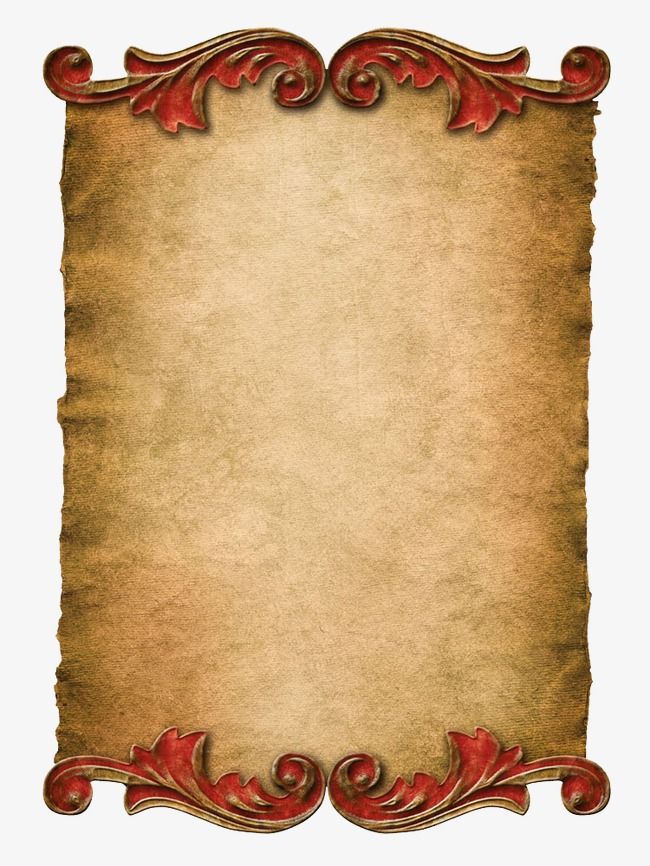 План мероприятий школы №30«Слух обо мне пройдет по всей Руси…»(неделя, посвящённая А.С. Пушкину)с 19.10 по 23.10№ п/пНазвание мероприятияУчастникиДата, место проведенияОтветственные1Праздничное открытие недели.1-11 кл19.10.2020В течение дняСуворова Ю.С., учащиеся2Оформление тематического стенда, посвященного жизни и творчеству А.С.Пушкина1-11 клв течение неделифойе школыПлюснина В.П., Дружинина А.С.3Оформление выставки в библиотеке «Царскосельский лицей. 19 октября. А.С.Пушкин»1-11 клв течение недели, библиотека школыДружинина А.С.4 Трансляция видеороликов, презентаций, посвященных творчеству А.С. Пушкина1-11 клв течение недели, фойе школы2 этажКобзева Т.Г.5Размещение информации на сайте школы и группы ВКУчащиеся 1-11 клРодителипедагогив течение неделиКук Л.В.Кобзева Т.Г.Смольникова О.В.Суворова Ю.С.6Городская викторина «Пушкин –online»5-11 клв течение неделиХалявина И.Л.Суворова Ю.С.7Работа медиацентра «Сюжет» 1-11 клв течение неделигруппа в ВК«Сюжет» Агишев Р., Миронова Е.В.85 минутки на уроках литературы «19 октября в жизни А.С. Пушкина»5-11 клв течение неделиклассные кабинетыфилологи9Видеовикторина «Сказки А.С. Пушкина» 5 клв течение неделиклассные кабинетыХалявина И.Л., Кук Л.В., Кобзева Т.Г.10Конкурс рисунков «Сказки А.С. Пушкина»  1-4 клв течение неделиДружинина А.С.11Сетевой марафон чтецов «Лицея день заветный» 1-4 клв течение неделигруппа ВКДружинина А.С.12Литературный марафон «Вечерний Пушкин» 1-11 клв течение неделигруппа ВКСмольникова О.В.13Экспресс-фотосъёмка «Я помню чудное мгновенье…»1-11 кл19.10 в 10.25(после 3 урока)Фойе 2этаж, около каб17Кобзева Т.Г.14Конкурс фотографий, иллюстрирующих строчку из стихотворения А.С. Пушкина «Люблю я Пушкина творенья, И это вовсе не секрет…»5-11 клВ течение неделиШкольная группа ВКСмольникова О.В.15Создание общешкольного видеоролика «Глаголом жги сердца людей…»1-11клВ течениеМедиацентр «СЮЖет»